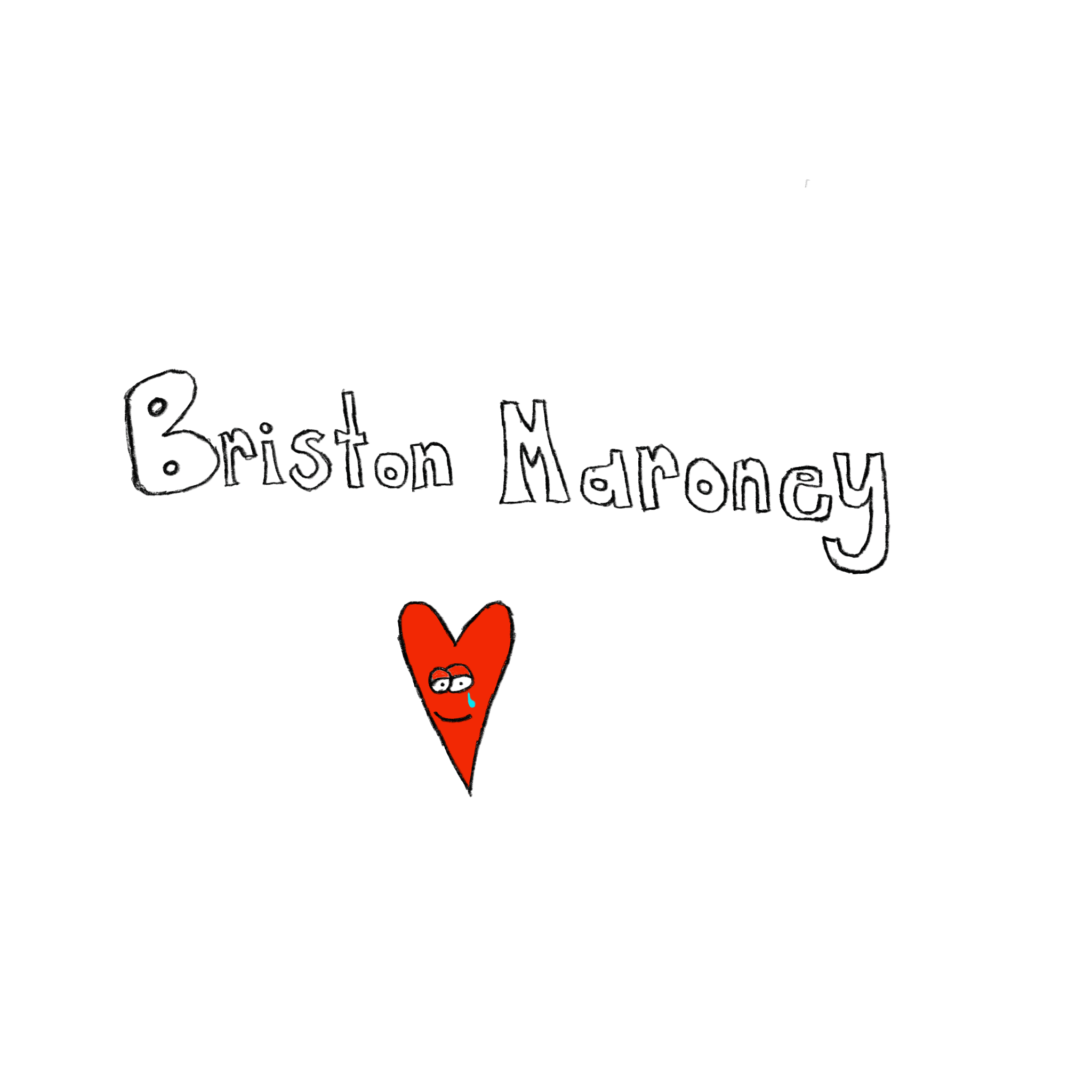 After a semi-nomadic childhood spent between Tennessee and Florida, 25-year-old singer, songwriter, and multi-instrumentalist Briston Maroney settled in Nashville – cutting his teeth playing house shows and winning over fans one living room at a time. He quickly became a de facto leader of sorts within the city’s growing DIY scene, curating lineups at tiny clubs across town and crafting a signature aesthetic with longtime friends turned visual collaborators, Joey Brodnax and Drew Bauml. In 2018, Maroney released Carnival, his debut EP for Canvasback Music/Atlantic Records, which spurned the RIAA Platinum-certified single “Freakin’ Out On The Interstate.” Additional EPs Indiana and Miracle followed, before Maroney unveiled his debut full-length album, Sunflower, in April of 2021. Throughout these releases, Maroney amassed critical acclaim from the likes of Billboard, NME, Vulture, Consequence of Sound, PAPER, Paste, American Songwriter and more, with NPR lauding Maroney’s skill for “writing powerful rock songs with grit and heart.” On the live front, Sunflower led to sold-out headline tour dates across the US, Canada, UK, and Europe; opening slots for Jack White, Rainbow Kitten Surprise, Cold War Kids, and Noah Kahan; and festival appearances from Bonnaroo to Outside Lands to Pitchfork Paris. 2022 saw Maroney release Sunflower: Deluxe – highlighted by a feature collaboration with Manchester Orchestra – and a string of standout singles and innovative music videos. That same year also marked the inaugural ‘Paradise Festival,’ a multi-night celebration of his adopted hometown (now an annual event set to return to Nashville each fall). Featuring a handpicked lineup of peers, and with a portion of proceeds supporting Nashville-based nonprofits, Paradise Fest further cements Maroney’s status as an artist who “has helped define a new generation of local music” (Nashville Scene). 2022’s edition was completely sold-out, with Maroney closing out each night with high-energy, inclusive, and celebratory headline sets. Maroney’s catalog has amassed over 430 million global streams across all platforms. He is set to release his sophomore album Ultrapure in September 2023.